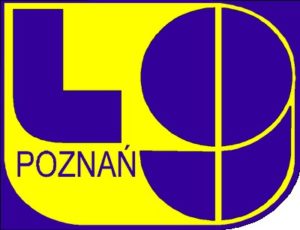 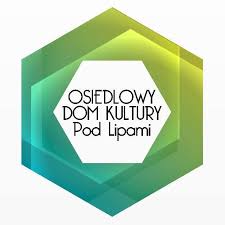 Przegląd Piosenki Jacka KaczmarskiegoMury runęły…Karta zgłoszenia 1. Imię, nazwisko i wiek wykonawcy.................................................................................................................2. Dane kontaktowe: adres..................................................................................................................................................................................................................................numer telefonu, e-mail.................................................................................................................3. Nazwa szkoły, klasa ....................................................................................................................................................................................................................................4. Tytuł(y) utworu................................................................................................................................................................................................................................................5. Imię i nazwisko opiekuna .......................................................................................................................6. Rodzaj akompaniamentu:instrument własny (podać jaki) .......................................................................................................................podkład muzyczny .......................................................................................................................akompaniator (podać instrument).........................................................................................................................………………………………….podpis wykonawcy/opiekuna….………………………………………………                                                                                                                                                             miejscowość, data………………………………………………………………………………………………………….                 imię i nazwisko uczestnika konkursu…………………………………………………………………………………………………………..Imię i nazwisko rodziców/ prawnych opiekunów uczestnika konkursu…………………………………………………………………………………………………………..                                  nazwa szkoły………………………………………………………………………………………………………….                                  adres szkołyWyrażenie zgody na przetwarzanie danych osobowychZgodnie z art. 6 ust. 1 lit. a) rozporządzenia Parlamentu Europejskiego i rady (UE) 2016/679 z dnia 27 kwietnia 2016 r. w sprawie ochrony osób fizycznych w związku z przetwarzaniem danych osobowych i w sprawie swobodnego przepływu takich danych oraz uchylenia danych osobowych oraz uchylenia dyrektywy 95/46/WE (Dz. Urz. UE L119 z 2016 r.) oraz ustawą z dnia 10 maja 2018 r. o ochronie danych osobowych (Dz.U. z 2018 r. poz. 1000) wyrażam zgodę / nie wyrażam zgody na publikację imienia, nazwiska i wizerunku mojego/mojej syna/córki, informacji o  szkole, w której się uczy, jak również o przebiegu Przeglądu Piosenki Jacka Kaczmarskiego na stronach IX Liceum Ogólnokształcącego w Poznaniu, oraz ODK Pod Lipami w Poznaniu.                                                                                                             …………………………………………………………………………Podpis rodzica/ opiekuna prawnego uczestnika konkursu